機械振興会館 アクセスマップ〒105-0011 東京都港区芝公園3-5-8（東京メトロ日比谷線 神谷町駅下車 徒歩8分）　　　　　＜その他 最寄りの交通機関＞　　　　　　　・都営地下鉄三田線・・・・・・・・・・・・・・・	御成門駅下車	徒歩8分　　　　　　　・都営地下鉄大江戸線・・・・・・・・・・・・・	赤羽橋駅下車	徒歩10分　　　　　　　・都営地下鉄浅草線・大江戸線・・・・・・	大門駅下車	徒歩10分　　　　　　　・ＪＲ山手線・京浜東北線・・・・・・・・・・・・	浜松町駅下車	徒歩15分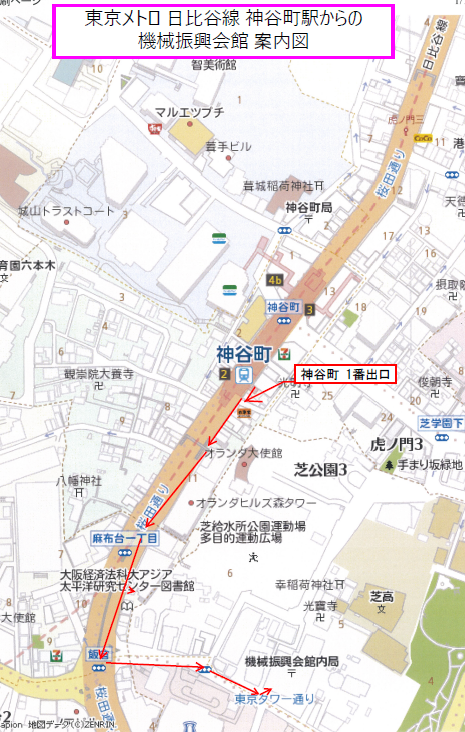 ＜連絡先＞　（一社）日本ねじ工業協会　機械振興会館 508号　　　TEL:03-3434-5831